King Saud University									          Math 111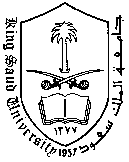 Science and Medical Studies Section for girls						          1st Term 1432-1433HCollege of Science									          1st Midterm ExamDepartment of Mathematics								          90 MinutesStudent’s Name:Student’s Name:Student’s Name:Student’s Name:Student’s Name:Student  ID.:Student  ID.:Student  ID.:Group No.:Group No.:Group No.:Group No.:Group No.:Teacher's Name:Teacher's Name:Teacher's Name:Question No.IIIIIIIIV       TotalTotalMarkQUESTION IA.Choose the correct answer :QUESTION IA.Choose the correct answer :QUESTION IA.Choose the correct answer :QUESTION IA.Choose the correct answer :QUESTION IA.Choose the correct answer :QUESTION IA.Choose the correct answer :QUESTION IA.Choose the correct answer :QUESTION IA.Choose the correct answer :1. If,   then is1. If,   then is1. If,   then is1. If,   then is1. If,   then is1. If,   then is1. If,   then is1. If,   then isi.i.ii.ii.ii.iii. iii. iv.2. Ifand  then  is equal to:2. Ifand  then  is equal to:2. Ifand  then  is equal to:2. Ifand  then  is equal to:2. Ifand  then  is equal to:2. Ifand  then  is equal to:2. Ifand  then  is equal to:2. Ifand  then  is equal to:i. 13i. 13ii. -7ii. -7ii. -7iii.7iii.7iv. -133. If  and  , then  equals:3. If  and  , then  equals:3. If  and  , then  equals:3. If  and  , then  equals:3. If  and  , then  equals:3. If  and  , then  equals:3. If  and  , then  equals:3. If  and  , then  equals:i. i. ii.0 .ii.0 .ii.0 .iii..iii..iv. 1B. Prove that if  is continuous on  and  is an antiderivative of, then.B. Prove that if  is continuous on  and  is an antiderivative of, then.B. Prove that if  is continuous on  and  is an antiderivative of, then.B. Prove that if  is continuous on  and  is an antiderivative of, then.B. Prove that if  is continuous on  and  is an antiderivative of, then.B. Prove that if  is continuous on  and  is an antiderivative of, then.B. Prove that if  is continuous on  and  is an antiderivative of, then.B. Prove that if  is continuous on  and  is an antiderivative of, then.QUESTION IIA. Find the area under the curve  on  using the limit of Riemann sum and right endpoints.QUESTION IIA. Find the area under the curve  on  using the limit of Riemann sum and right endpoints.QUESTION IIA. Find the area under the curve  on  using the limit of Riemann sum and right endpoints.QUESTION IIA. Find the area under the curve  on  using the limit of Riemann sum and right endpoints.QUESTION IIA. Find the area under the curve  on  using the limit of Riemann sum and right endpoints.QUESTION IIA. Find the area under the curve  on  using the limit of Riemann sum and right endpoints.QUESTION IIA. Find the area under the curve  on  using the limit of Riemann sum and right endpoints.QUESTION IIA. Find the area under the curve  on  using the limit of Riemann sum and right endpoints.B.Without evaluating the integrals, prove thatB.Without evaluating the integrals, prove thatB.Without evaluating the integrals, prove thatB.Without evaluating the integrals, prove thatB.Without evaluating the integrals, prove thatB.Without evaluating the integrals, prove thatB.Without evaluating the integrals, prove thatB.Without evaluating the integrals, prove thatQUESTION IIIA. Find the value of c that satisfies the conclusion of the Integral Mean Value Theorem:QUESTION IIIA. Find the value of c that satisfies the conclusion of the Integral Mean Value Theorem:QUESTION IIIA. Find the value of c that satisfies the conclusion of the Integral Mean Value Theorem:QUESTION IIIA. Find the value of c that satisfies the conclusion of the Integral Mean Value Theorem:QUESTION IIIA. Find the value of c that satisfies the conclusion of the Integral Mean Value Theorem:QUESTION IIIA. Find the value of c that satisfies the conclusion of the Integral Mean Value Theorem:QUESTION IIIA. Find the value of c that satisfies the conclusion of the Integral Mean Value Theorem:QUESTION IIIA. Find the value of c that satisfies the conclusion of the Integral Mean Value Theorem:B. For, find, then prove that.B. For, find, then prove that.B. For, find, then prove that.B. For, find, then prove that.B. For, find, then prove that.B. For, find, then prove that.B. For, find, then prove that.B. For, find, then prove that.QUESTION IVEvaluate the following integrals:QUESTION IVEvaluate the following integrals:QUESTION IVEvaluate the following integrals:QUESTION IVEvaluate the following integrals:QUESTION IVEvaluate the following integrals:QUESTION IVEvaluate the following integrals:QUESTION IVEvaluate the following integrals:QUESTION IVEvaluate the following integrals:i. i. i. i. i. i. i. i. ii..ii..ii..ii..ii..ii..ii..ii..iii.                                                                                                                                                                                       GOOD LUCK iii.                                                                                                                                                                                       GOOD LUCK iii.                                                                                                                                                                                       GOOD LUCK iii.                                                                                                                                                                                       GOOD LUCK iii.                                                                                                                                                                                       GOOD LUCK iii.                                                                                                                                                                                       GOOD LUCK iii.                                                                                                                                                                                       GOOD LUCK iii.                                                                                                                                                                                       GOOD LUCK 